На базе МБУ ДО «СЮТ» педагог дополнительного образования Усенкова Анна Сергеевна провела виртуальную экскурсию по историческим местам родного края, познакомила детей и подростков с историей образования Белгородчины, провела викторину. Цель данного мероприятия – расширение представления детей об исторических событиях, а также о красоте родного края. Экскурсия была интересной и увлекательной. Ребята с пользой провели время. 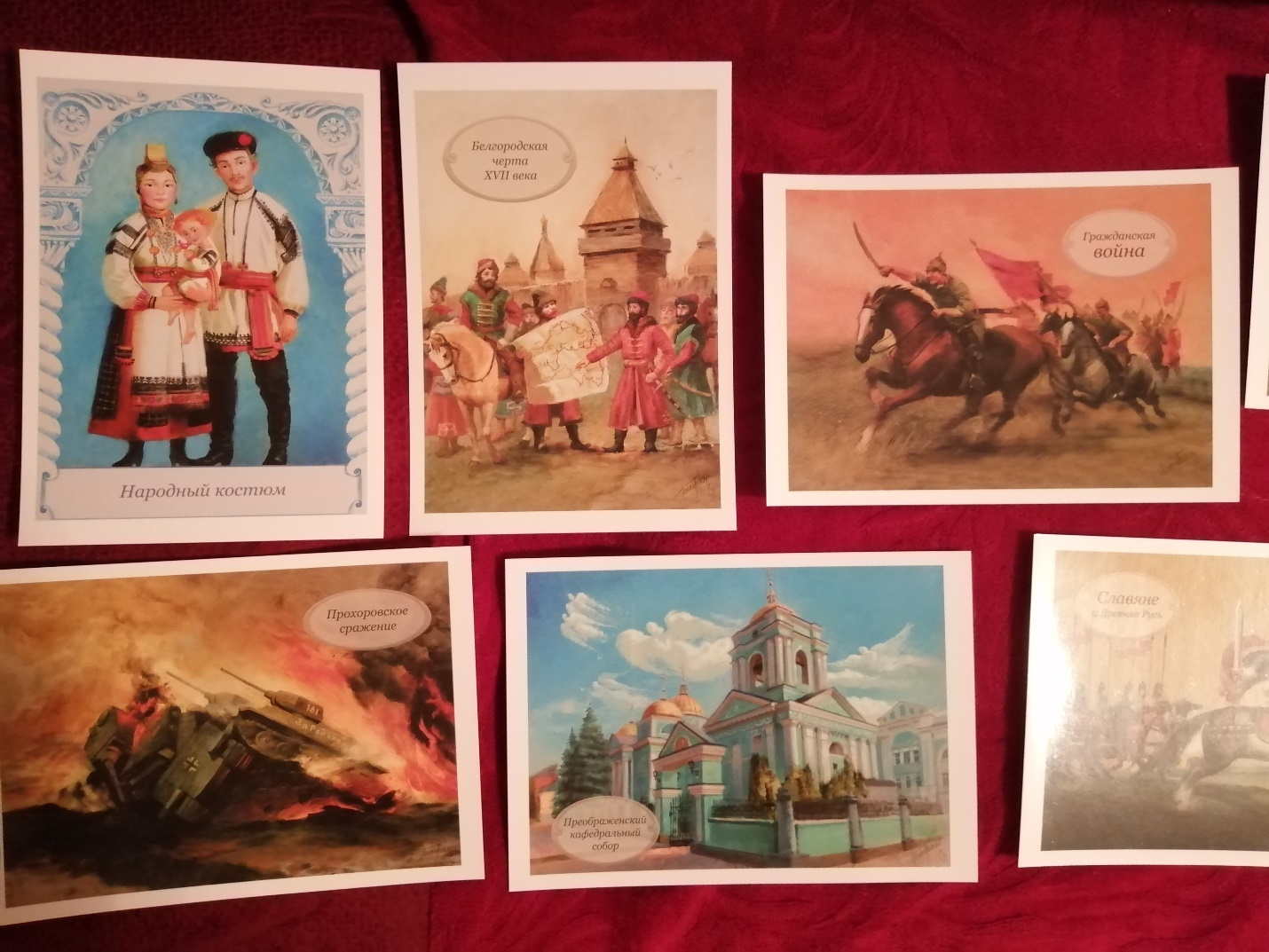 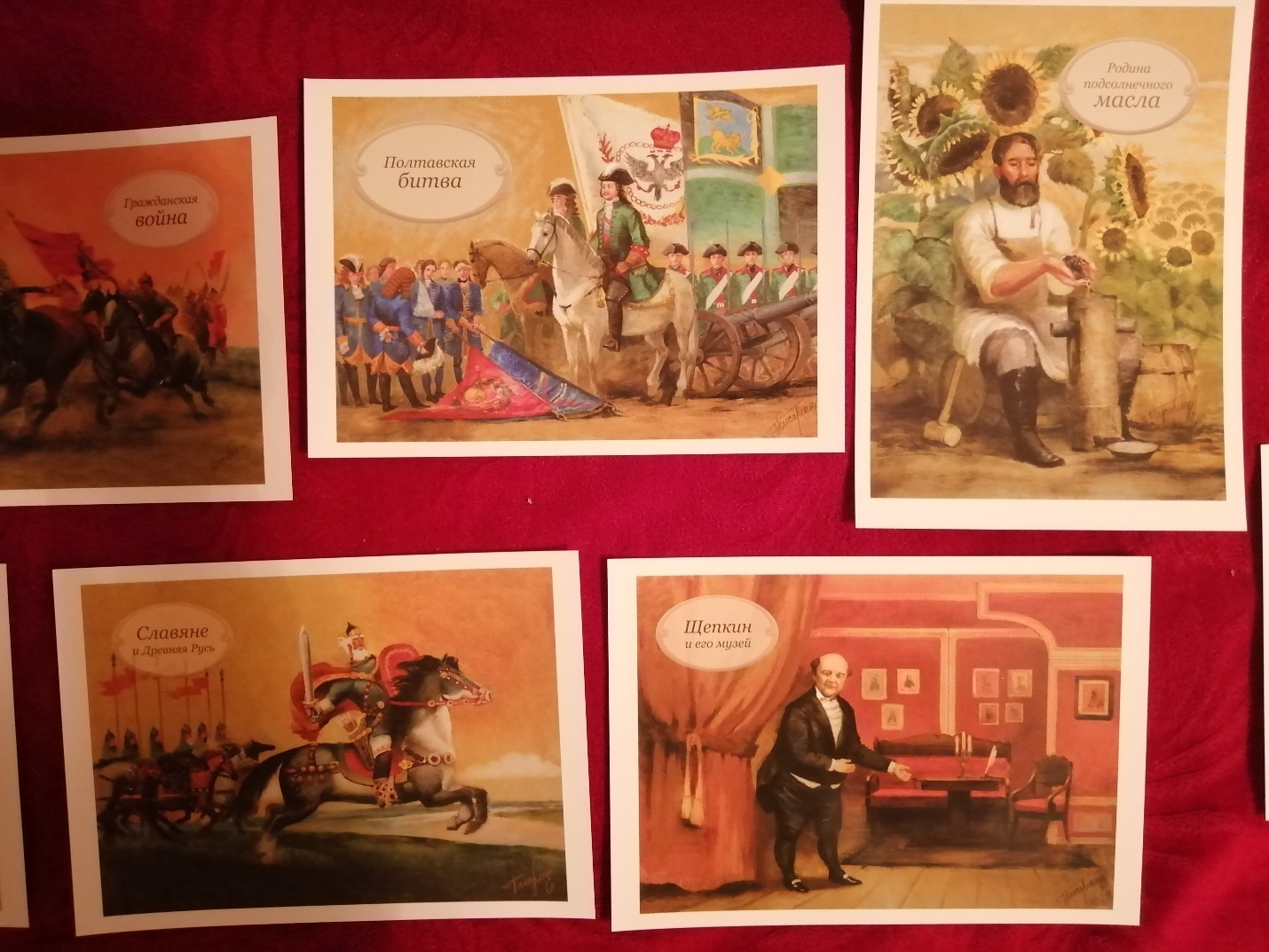 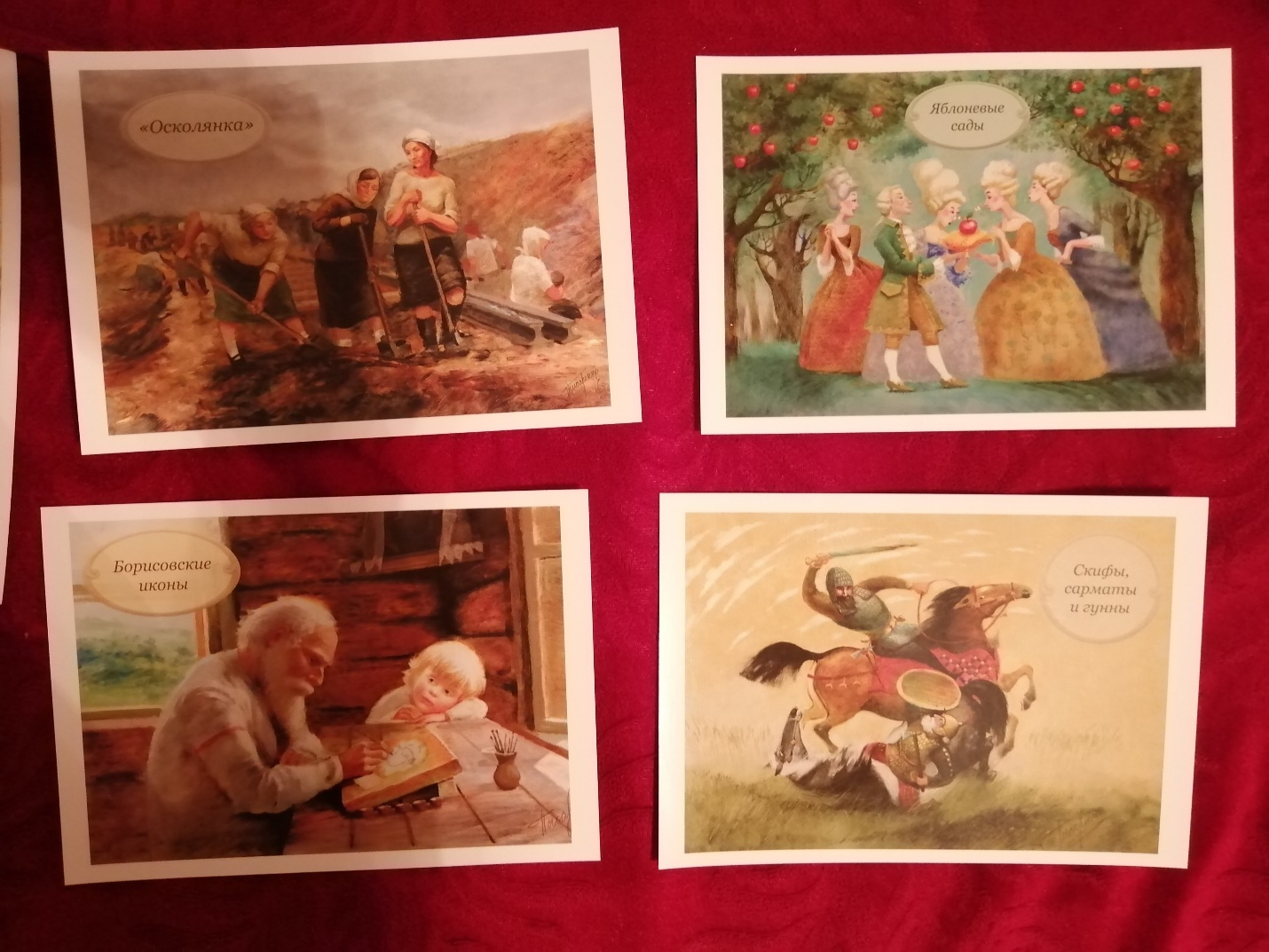 